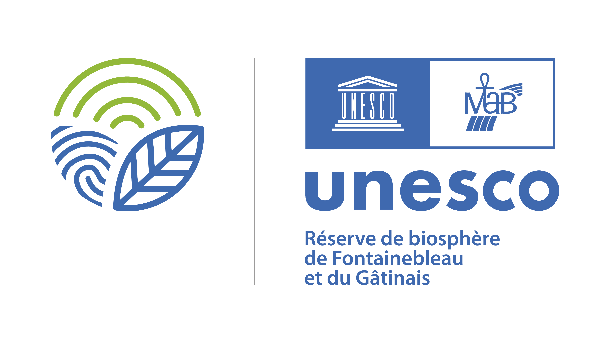 Les Trophées 2024 de la Réserve 
de Biosphère de Fontainebleau et du GâtinaisFormulaire de candidature Nom ou Raison sociale : ................................................................................................................................................ Le projet concerne :Entreprise   Association    Collectivité    Particulier  Etablissement public Etablissement scolaire    Exploitant agricole et GP  Autre . Précisez : …….............................................................................................................. Secteur(s) et filière(s) d’activité(s) : …….......................................................................................................................................... Nombre de personnes impliquées dans le projet (adhérents, élèves, etc. - précisez) :................................................................................................................................................ Nom et prénom du responsable du projet : …........................................................................ Adresse postale : ................................................................................................................................................ Téléphone : ….......................................................................................................................... Adresse électronique : ...............................................@.......................................................... Site internet : ................................................................................................................................................ Comment avez-vous eu connaissance de l’existence des Trophées de la Réserve de Biosphère ? ................................................................................................................................................ ................................................................................................................................................................................................................................................................................................ A : ................................., le ......................2024Signature et cachet éventuel (valant acceptation du règlement) 